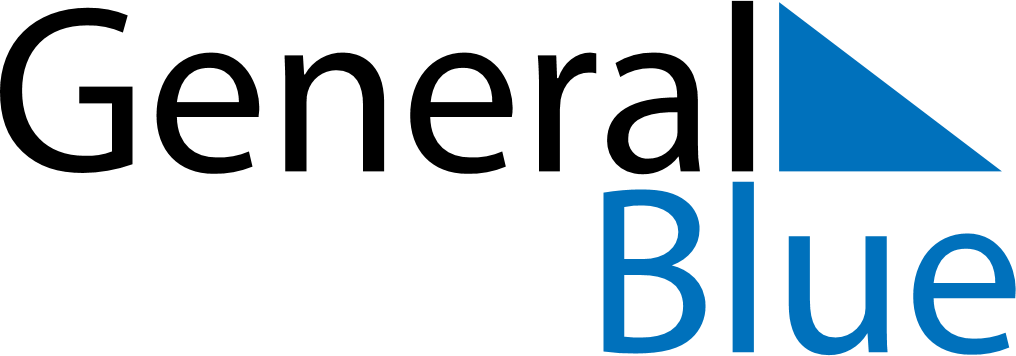 June 2024June 2024June 2024June 2024June 2024June 2024June 2024Gainesville, Florida, United StatesGainesville, Florida, United StatesGainesville, Florida, United StatesGainesville, Florida, United StatesGainesville, Florida, United StatesGainesville, Florida, United StatesGainesville, Florida, United StatesSundayMondayMondayTuesdayWednesdayThursdayFridaySaturday1Sunrise: 6:29 AMSunset: 8:24 PMDaylight: 13 hours and 55 minutes.23345678Sunrise: 6:29 AMSunset: 8:25 PMDaylight: 13 hours and 56 minutes.Sunrise: 6:29 AMSunset: 8:25 PMDaylight: 13 hours and 56 minutes.Sunrise: 6:29 AMSunset: 8:25 PMDaylight: 13 hours and 56 minutes.Sunrise: 6:28 AMSunset: 8:26 PMDaylight: 13 hours and 57 minutes.Sunrise: 6:28 AMSunset: 8:26 PMDaylight: 13 hours and 58 minutes.Sunrise: 6:28 AMSunset: 8:27 PMDaylight: 13 hours and 58 minutes.Sunrise: 6:28 AMSunset: 8:27 PMDaylight: 13 hours and 59 minutes.Sunrise: 6:28 AMSunset: 8:28 PMDaylight: 13 hours and 59 minutes.910101112131415Sunrise: 6:28 AMSunset: 8:28 PMDaylight: 14 hours and 0 minutes.Sunrise: 6:28 AMSunset: 8:29 PMDaylight: 14 hours and 0 minutes.Sunrise: 6:28 AMSunset: 8:29 PMDaylight: 14 hours and 0 minutes.Sunrise: 6:28 AMSunset: 8:29 PMDaylight: 14 hours and 1 minute.Sunrise: 6:28 AMSunset: 8:29 PMDaylight: 14 hours and 1 minute.Sunrise: 6:28 AMSunset: 8:30 PMDaylight: 14 hours and 1 minute.Sunrise: 6:28 AMSunset: 8:30 PMDaylight: 14 hours and 2 minutes.Sunrise: 6:28 AMSunset: 8:30 PMDaylight: 14 hours and 2 minutes.1617171819202122Sunrise: 6:28 AMSunset: 8:31 PMDaylight: 14 hours and 2 minutes.Sunrise: 6:28 AMSunset: 8:31 PMDaylight: 14 hours and 2 minutes.Sunrise: 6:28 AMSunset: 8:31 PMDaylight: 14 hours and 2 minutes.Sunrise: 6:29 AMSunset: 8:31 PMDaylight: 14 hours and 2 minutes.Sunrise: 6:29 AMSunset: 8:32 PMDaylight: 14 hours and 2 minutes.Sunrise: 6:29 AMSunset: 8:32 PMDaylight: 14 hours and 2 minutes.Sunrise: 6:29 AMSunset: 8:32 PMDaylight: 14 hours and 2 minutes.Sunrise: 6:29 AMSunset: 8:32 PMDaylight: 14 hours and 2 minutes.2324242526272829Sunrise: 6:30 AMSunset: 8:32 PMDaylight: 14 hours and 2 minutes.Sunrise: 6:30 AMSunset: 8:33 PMDaylight: 14 hours and 2 minutes.Sunrise: 6:30 AMSunset: 8:33 PMDaylight: 14 hours and 2 minutes.Sunrise: 6:30 AMSunset: 8:33 PMDaylight: 14 hours and 2 minutes.Sunrise: 6:30 AMSunset: 8:33 PMDaylight: 14 hours and 2 minutes.Sunrise: 6:31 AMSunset: 8:33 PMDaylight: 14 hours and 2 minutes.Sunrise: 6:31 AMSunset: 8:33 PMDaylight: 14 hours and 1 minute.Sunrise: 6:31 AMSunset: 8:33 PMDaylight: 14 hours and 1 minute.30Sunrise: 6:32 AMSunset: 8:33 PMDaylight: 14 hours and 1 minute.